Publicado en MADRID el 23/09/2016 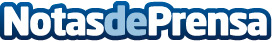 DHL Express anuncia sus ajustes de tarifas para 2017 El incremento medio de precios en España para los productos Time Definite será del 3,9%. Las nuevas tarifas entrarán en vigor el 1 de enero de 2017
Datos de contacto:Noelia PerlaciaNota de prensa publicada en: https://www.notasdeprensa.es/dhl-express-anuncia-sus-ajustes-de-tarifas_1 Categorias: Comunicación Marketing Logística http://www.notasdeprensa.es